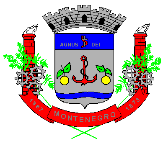 PREFEITURA MUNICIPAL DE MONTENEGROENDEREÇO DE E-MAIL: ________________________________________________________________________                                                                                              			ISENÇÃO DE IPTU  –  ÁREA RURAL	- Solicito o benefício previsto na alínea “E” do inciso I, do artigo 30 da Lei Complementar 4010/2003 – ISENÇÃO DO IPTU ÁREA RURAL e Lei Complementar 6829/2021, conforme documentos em anexo.			Pede deferimento.			Montenegro, ______de _________________________de________._____________________________________________________________     Assinatura proprietário do imóvelNOME:                                                                                                       CPF/CNPJ:________________________________ ENDEREÇO:_________________________________________________                                                                                         CIDADE:BAIRRO:                                                                    TELEFONE: DOCUMENTAÇÃO- Matrícula do Registro de Imóveis – atualizada dos últimos 06 meses.- RG/CNH- Talão do Produtor – se há atividade produtiva- Declaração do Imposto Territorial Rural – ITR – comprovante de pagamento- Certificado de Cadastro de Imóvel Rural – CCIR – comprovante de pagamento- Inscrição de Produtor Rural, devendo o produtor estar em dia com o CENSO ANUAL DE ICMS- Fazer requerimento no Protocolo da Prefeitura ATÉ O DIA 30 DE NOVEMBRO DE CADA ANO- Período:  A isenção é válida por 04 anos e refere-se apenas ao Imposto não abrangendo as Taxas de serviços Urbanos (TSU) que vierem a incidir sobre o imóvel.